Taśma do DYMO D1 45013 (S0720530), zamiennik szerokości 12 mm, długości 7 m. Kolor taśmy biały, kolor nadruku czarny.  Ilość – 5 sztSpecyfikacja techniczna:Taśma odporna na promieniowanie UV, wilgoć,  temperaturę od -18 °C do 90 °C. Nadruk termo sublimacyjny.Zamienniki taśm DYMO musi posiadając certyfikat Rohs oraz zgodność z SGSTaśma zgodna z drukarkami etykiet DYMONadająca się do oklejania materiałów takich jak: plastik, papier, szkło, metal, drewno.Zdjęcie poglądowe: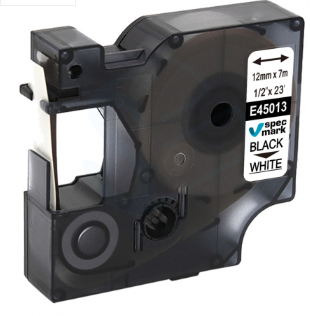 